Grille nationale d’évaluation en prévention santé et environnement au CAP (SE 1) – Bulletin officiel n° 26 du 30-6-2022Pour la situation d’évaluation 1 du CCF de PSE, les tableaux de correspondance ci-après permettent de transcrire les résultats de la certification des compétences du SST en note. Cette transcription est réalisée en référence aux grilles de certifications des compétences du SST : grille SST « formation initiale » et grille SST « Maintien et actualisation des compétences – MAC » en vigueur, jointes à ce document.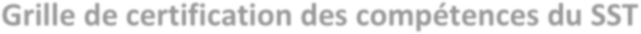 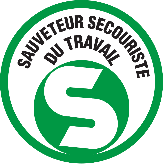 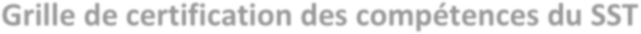 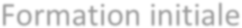 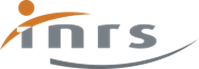 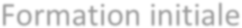 Les critères de réussite incontournables sont surlignés en jaune : exemplePage 1/2 Les critères de réussite incontournables sont surlignés en jaune : exemple* : 8 compétences acquises donnent la certification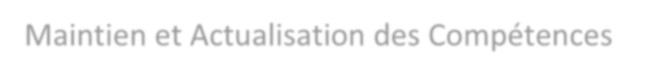 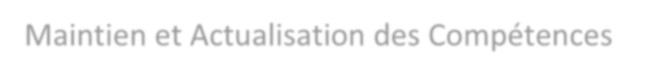 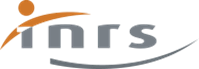 Les critères de réussite incontournables sont surlignés en jaune : exemplePage 1/2* : 7 compétences acquises donnent la certificationPage 2/2Académie de BesançonMaquette de la situation d’évaluation écrite (SE2) - PSE – CAPC.C.F DE PREVENTION SANTE ENVIRONNEMENTDurée de l’épreuve : 50 minutesConsignes éventuelles à destination du candidat:……Fiche de conformité du CCF de Prévention Santé EnvironnementSituation d’évaluation écrite SE2La situation d’évaluation proposée par le professeur est conforme au cahier des charges si tous les items sont cochés.Grille d’évaluation SE 2 - PSE - CAPCette grille académique déclinée à partir du BO n°26 du 30 juin 2022 est à compléter par chaque enseignant (nombre de questions, barème de notation…)CAP – Dossier d’évaluationDOSSIER D’EVALUATIONPAR CONTROLE EN COURS DE FORMATIONSESSION 20…PREVENTION SANTE ENVIRONNEMENTCAP : ……………………………………………………………………………..NOM et prénom du CANDIDAT : …………………………………………… Le dossier contient : - La grille d’attribution des points obtenus au SST SE1 : évaluation pratique et orale 5 points. - L’évaluation écrite corrigée du candidat SE2 et la grille d’évaluation correspondante,Signature du chef d’établissement :	              	Nom et signature de l’évaluateur :Signature du/de la professeur(e) de B.S.E responsable des évaluations :       N.B. : Une fois complété et signé ce document est conservé dans l’établissement selon les consignes du CCFCAHIER DES CHARGES POUR L’ÉLABORATION DES CCF DE P.S.E EN CAPSITUATION D’ÉVALUATION n°1SITUATION D’ÉVALUATION n°2Epreuve de Prévention Santé Environnement (PSE) au CAPEpreuve de Prévention Santé Environnement (PSE) au CAPEpreuve de Prévention Santé Environnement (PSE) au CAPContrôle en cours de formation (CCF) - Grille d'évaluation de la situation d’évaluation 1 : Evaluation pratique et oraleContrôle en cours de formation (CCF) - Grille d'évaluation de la situation d’évaluation 1 : Evaluation pratique et oraleContrôle en cours de formation (CCF) - Grille d'évaluation de la situation d’évaluation 1 : Evaluation pratique et oraleGrille de correspondance pour l’attribution des points concernant le sauvetage-secourisme du travail (SST)Grille de correspondance pour l’attribution des points concernant le sauvetage-secourisme du travail (SST)Grille de correspondance pour l’attribution des points concernant le sauvetage-secourisme du travail (SST)Nom et prénom :Centre de formation :Session : Cas n°1A l’issue de la formation initiale 5 pointsLe certificat de sauveteur secouriste du travail est acquisA l’issue de la formation Maintien et actualisation des compétences (MAC) 5 pointsA l’issue de la formation complémentaire, pour les titulaires    du PSC1 de moins de 36 mois au premier jour de la formation 5 pointsTitulaire du certificat de SST daté de moins de 24 mois 5 pointsJoindre une photocopie du certificat SST, ou de l’attestation de formation de PSC1 ou la grille de certification des compétences du SST complétée.Joindre une photocopie du certificat SST, ou de l’attestation de formation de PSC1 ou la grille de certification des compétences du SST complétée.Joindre une photocopie du certificat SST, ou de l’attestation de formation de PSC1 ou la grille de certification des compétences du SST complétée.TOTAL /5TOTAL /5TOTAL /55 Cas n°2 :Situation du candidat/SSTTableaux de correspondance à utiliser (ci-après)Le certificat de sauveteur secouriste du travail n’est pas acquis, remplir la grille de correspondance adaptée.Elève actif à l’ensemble de la formation initiale, non validéTableau 1Elève actif à l’ensemble du MAC, non validéTableau 2Elève absent à toute ou partie de la formation initialeTableau 1 épreuve 2Elève n’ayant pas validé toutes les compétences en refusant     de participer à l’apprentissage d’une technique ou à la mise en situation d’accident simuléTableau 1 épreuve 2Elève ayant refusé de suivre un MACTableau 2 épreuve 2Tableau 1FORMATION INITIALE ou avec certificat de « prévention et secours civique » (PSC1 de moins de 3 ans)FORMATION INITIALE ou avec certificat de « prévention et secours civique » (PSC1 de moins de 3 ans)FORMATION INITIALE ou avec certificat de « prévention et secours civique » (PSC1 de moins de 3 ans)C2  acquise4 compétences acquises = 7 pointsC3  acquise3 compétences acquises = 4 pointsÉpreuve 1C3  acquise2 compétences acquises = 2 pointsÉpreuve 1C4  acquise2 compétences acquises = 2 pointsC5  acquise<2 compétences acquises = 0 point….../ 7C1  acquise4 compétences acquises = 3 pointsC6  acquise3 compétences acquises = 2 pointsÉpreuve 2C6  acquise2 compétences acquises = 1 pointÉpreuve 2C7  acquise2 compétences acquises = 1 pointC7  acquise<2 compétences acquises = 0 point….../ 3C8  acquise<2 compétences acquises = 0 point….../ 3TOTAL / 10TOTAL / 10TOTAL / 10….../ 10TOTAL /5TOTAL /5TOTAL /5….../ 5Tableau 2FORMATION MAC (certificat SST dont la date de validité est dépassée.)FORMATION MAC (certificat SST dont la date de validité est dépassée.)FORMATION MAC (certificat SST dont la date de validité est dépassée.)Épreuve 1C3  acquise3 compétences acquises = 7 points2 compétences acquises = 4 points1 compétence acquise = 2 points0 compétence acquise = 0 point………./ 7Épreuve 1C4  acquise3 compétences acquises = 7 points2 compétences acquises = 4 points1 compétence acquise = 2 points0 compétence acquise = 0 point………./ 7Épreuve 1C5  acquise3 compétences acquises = 7 points2 compétences acquises = 4 points1 compétence acquise = 2 points0 compétence acquise = 0 point………./ 7Épreuve 2C6  acquise3 compétences acquises = 3 points2 compétences acquises = 2 points1 compétence acquise = 1 point0 compétence acquise = 0 point………./ 3Épreuve 2C7  acquise3 compétences acquises = 3 points2 compétences acquises = 2 points1 compétence acquise = 1 point0 compétence acquise = 0 point………./ 3Épreuve 2C8  acquise3 compétences acquises = 3 points2 compétences acquises = 2 points1 compétence acquise = 1 point0 compétence acquise = 0 point………./ 3TOTAL / 10TOTAL / 10TOTAL / 10…….../ 10TOTAL/ 5TOTAL/ 5TOTAL/ 5………./ 5Candidat :Nom : Prénom :Date de naissance :Candidat :Nom : Prénom :Date de naissance :Candidat :Nom : Prénom :Date de naissance :Session :Du :Au :Session :Du :Au :Session :Du :Au :Session :Du :Au :EPREUVE 1 : Lors d’une mise en situation d'accident du travail simulée (action / analyse), le candidat devra montrer sacapacité à mettre en œuvre l’intégralité des compétences lui permettant d’intervenir efficacementEPREUVE 1 : Lors d’une mise en situation d'accident du travail simulée (action / analyse), le candidat devra montrer sacapacité à mettre en œuvre l’intégralité des compétences lui permettant d’intervenir efficacementEPREUVE 1 : Lors d’une mise en situation d'accident du travail simulée (action / analyse), le candidat devra montrer sacapacité à mettre en œuvre l’intégralité des compétences lui permettant d’intervenir efficacementEPREUVE 1 : Lors d’une mise en situation d'accident du travail simulée (action / analyse), le candidat devra montrer sacapacité à mettre en œuvre l’intégralité des compétences lui permettant d’intervenir efficacementEPREUVE 1 : Lors d’une mise en situation d'accident du travail simulée (action / analyse), le candidat devra montrer sacapacité à mettre en œuvre l’intégralité des compétences lui permettant d’intervenir efficacementEPREUVE 1 : Lors d’une mise en situation d'accident du travail simulée (action / analyse), le candidat devra montrer sacapacité à mettre en œuvre l’intégralité des compétences lui permettant d’intervenir efficacementEPREUVE 1 : Lors d’une mise en situation d'accident du travail simulée (action / analyse), le candidat devra montrer sacapacité à mettre en œuvre l’intégralité des compétences lui permettant d’intervenir efficacementCompétencesINDICATEURS DE REUSSITEINDICATEURS DE REUSSITEAcquisNonacquisConditionsd’acquisitionC2Identifier les dangers persistants et repérer les personnes qui pourraient y être exposéesRepère le(s) danger(s) persistant(s) dans la situation d’accident simuléeRepère le(s) danger(s) persistant(s) dans la situation d’accident simulée☐☐Au moins l’indicateur incontournable  acquisC2Identifier les dangers persistants et repérer les personnes qui pourraient y être exposéesRepère la(les) personne(s) qui est(sont) exposée(s) au(x) danger(s) persistant(s) identifié(s)Repère la(les) personne(s) qui est(sont) exposée(s) au(x) danger(s) persistant(s) identifié(s)☐☐Au moins l’indicateur incontournable  acquisC2Supprimer ou isoler le danger persistant, ou soustraire la victime au danger persistant sans s'exposer soi-mêmeAssure ou fait assurer la suppressionAssure ou fait assurer la suppression☐☐L’un des indicateurs acquisC2Supprimer ou isoler le danger persistant, ou soustraire la victime au danger persistant sans s'exposer soi-mêmeIsole ou fait isoler le dangerIsole ou fait isoler le danger☐☐L’un des indicateurs acquisC2Supprimer ou isoler le danger persistant, ou soustraire la victime au danger persistant sans s'exposer soi-mêmeSoustrait ou fait soustraire la victime au dangerSoustrait ou fait soustraire la victime au danger☐☐L’un des indicateurs acquisC3Rechercher, suivant un ordre déterminé, la présence d’un (ou plusieurs) des signes indiquant que la vie de la victime est immédiatement menacéeRecherche les signes indiquant que la vie de la victime est menacéeRecherche les signes indiquant que la vie de la victime est menacée☐☐Au moins l’indicateur incontournable  acquisC3Rechercher, suivant un ordre déterminé, la présence d’un (ou plusieurs) des signes indiquant que la vie de la victime est immédiatement menacéeEffectue l’examen dans l’ordre déterminéEffectue l’examen dans l’ordre déterminé☐☐Au moins l’indicateur incontournable  acquisC4Garantir une alerte favorisant l’arrivée de secours adaptés au plus près de la victimeTransmet le message d’alerte permettant le déclenchement des secours adaptésTransmet le message d’alerte permettant le déclenchement des secours adaptés☐☐Au moins l’indicateur incontournable  acquisC4Garantir une alerte favorisant l’arrivée de secours adaptés au plus près de la victimeFavorise l’arrivée des secours au plus près de la victimeFavorise l’arrivée des secours au plus près de la victime☐☐Au moins l’indicateur incontournable  acquisC5Choisir à l’issue de l’examen l’action ou les actions à effectuerChoisit l’action appropriée au résultat à atteindreChoisit l’action appropriée au résultat à atteindre☐☐Au moins les 2 indicateurs incontournables acquisC5Réaliser l’action ou les actionschoisie(s) en respectant la conduite à tenir indiquée dans le guide des données techniquesUtilise la (ou les) technique(s) préconisée(s)Utilise la (ou les) technique(s) préconisée(s)☐☐Au moins les 2 indicateurs incontournables acquisC5Surveiller, jusqu'à la prise encharge de la victime par les secours spécialisés, l’améliorationou l’aggravation de son état et adapter sa conduite si besoinSurveille la victime et agit en conséquence jusqu’à la prise en charge de celle-ci par les secoursSurveille la victime et agit en conséquence jusqu’à la prise en charge de celle-ci par les secours☐☐Au moins les 2 indicateurs incontournables acquisEPREUVE 2 : Lors d’un entretien avec le formateur, le candidat devra répondre à un questionnement simple portant sur sa connaissance du cadre réglementaire de l’activité SST et ses compétences en matière de préventionEPREUVE 2 : Lors d’un entretien avec le formateur, le candidat devra répondre à un questionnement simple portant sur sa connaissance du cadre réglementaire de l’activité SST et ses compétences en matière de préventionEPREUVE 2 : Lors d’un entretien avec le formateur, le candidat devra répondre à un questionnement simple portant sur sa connaissance du cadre réglementaire de l’activité SST et ses compétences en matière de préventionEPREUVE 2 : Lors d’un entretien avec le formateur, le candidat devra répondre à un questionnement simple portant sur sa connaissance du cadre réglementaire de l’activité SST et ses compétences en matière de préventionEPREUVE 2 : Lors d’un entretien avec le formateur, le candidat devra répondre à un questionnement simple portant sur sa connaissance du cadre réglementaire de l’activité SST et ses compétences en matière de préventionEPREUVE 2 : Lors d’un entretien avec le formateur, le candidat devra répondre à un questionnement simple portant sur sa connaissance du cadre réglementaire de l’activité SST et ses compétences en matière de préventionCompétencesINDICATEURS DE REUSSITEAcquisNonacquisConditionsd’acquisitionC1Délimiter son champ d’intervention en matière de secoursExplique les limites de son intervention☐☐L’indicateur  acquisC 6Situer son rôle de SST dans l’organisation de la prévention de l’entrepriseIndique comment il peut contribuer concrètement à la prévention dans son entreprise☐☐L’indicateur  acquisC 7Caractériser des risques professionnels dans une situation de travailA partir d’une situation dangereuse, détermine des risques et les autres dommages potentiels.☐☐L’indicateur  acquisC 8Participer à la maîtrise des risques professionnels par des actions de préventionA partir de la situation dangereuse ayant engendré le dommage dans la situation précédemment simulée :Au moinsl’indicateur incontournable acquisC 8Participer à la maîtrise des risques professionnels par des actions de prévention-	supprime ou à défaut réduit les risques☐☐Au moinsl’indicateur incontournable acquisC 8Participer à la maîtrise des risques professionnels par des actions de prévention-	propose, si possible, des pistes d’amélioration☐☐Au moinsl’indicateur incontournable acquisFormateur / évaluateur : NOM :Prénom : Signature :Compétence 1 :☐Acquise☐Non acquiseFormateur / évaluateur : NOM :Prénom : Signature :Compétence 2 :☐Acquise☐Non acquiseFormateur / évaluateur : NOM :Prénom : Signature :Compétence 3 :☐Acquise☐Non acquiseFormateur / évaluateur : NOM :Prénom : Signature :Compétence 4 :☐Acquise☐Non acquiseFormateur / évaluateur : NOM :Prénom : Signature :Compétence 5 :☐Acquise☐Non acquiseFormateur / évaluateur : NOM :Prénom : Signature :Compétence 6 :☐Acquise☐Non acquiseFormateur / évaluateur : NOM :Prénom : Signature :Compétence 7 :☐Acquise☐Non acquiseFormateur / évaluateur : NOM :Prénom : Signature :Compétence 8 :☐Acquise☐Non acquiseDate de certification :Résultat :Date de certification :Candidat certifié☐OUI*☐NONCandidat :Session :Nom : Prénom :Date de naissance :N° Forprev :Du :Au :EPREUVE 1 : A partir d’une mise en situation d'accident du travail proposée par le formateur, le candidat devra montrersa capacité à mettre en œuvre les compétences qui lui permettraient d’intervenir efficacementEPREUVE 1 : A partir d’une mise en situation d'accident du travail proposée par le formateur, le candidat devra montrersa capacité à mettre en œuvre les compétences qui lui permettraient d’intervenir efficacementEPREUVE 1 : A partir d’une mise en situation d'accident du travail proposée par le formateur, le candidat devra montrersa capacité à mettre en œuvre les compétences qui lui permettraient d’intervenir efficacementEPREUVE 1 : A partir d’une mise en situation d'accident du travail proposée par le formateur, le candidat devra montrersa capacité à mettre en œuvre les compétences qui lui permettraient d’intervenir efficacementEPREUVE 1 : A partir d’une mise en situation d'accident du travail proposée par le formateur, le candidat devra montrersa capacité à mettre en œuvre les compétences qui lui permettraient d’intervenir efficacementEPREUVE 1 : A partir d’une mise en situation d'accident du travail proposée par le formateur, le candidat devra montrersa capacité à mettre en œuvre les compétences qui lui permettraient d’intervenir efficacementCompétencesINDICATEURS DE REUSSITEAcquisNonacquisConditionsd’acquisitionC2Supprimer ou isoler le danger persistant, ou soustraire la victime au danger persistant sans s'exposer soi-mêmeAssure ou fait assurer la suppression Isole ou fait isoler le dangerSoustrait ou fait soustraire la victime au danger☐☐☐☐☐☐L’un des indicateurs acquisC3Rechercher, suivant un ordre déterminé, la présence d’un (ou plusieurs) des signes indiquant que la vie de la victime estimmédiatement menacéeRecherche les signes indiquant que la vie de la victime est menacée☐☐L’indicateur acquisC4Garantir une alerte favorisant l’arrivée de secours adaptés au plus près de la victimeTransmet le message d’alerte permettant le déclenchement des secours adaptésFavorise l’arrivée des secours au plus près de la victime☐☐☐☐Au moins l’indicateur incontournableacquisC5Choisir à l’issue de l’examen l’action ou les actions à effectuerChoisit l’action appropriée au résultat à atteindre☐☐Les 2 indicateurs acquisC5Surveiller, jusqu'à la prise en charge de la victime par les secours spécialisés, l’amélioration ou l’aggravation de son état et adapter sa conduite si besoinSurveille la victime et agit en conséquence jusqu’à la prise en charge de celle-ci par les secours☐☐Les 2 indicateurs acquisEPREUVE 2 : Le candidat répondra à un questionnement simple portant sur ses compétences en matière de préventionEPREUVE 2 : Le candidat répondra à un questionnement simple portant sur ses compétences en matière de préventionEPREUVE 2 : Le candidat répondra à un questionnement simple portant sur ses compétences en matière de préventionEPREUVE 2 : Le candidat répondra à un questionnement simple portant sur ses compétences en matière de préventionEPREUVE 2 : Le candidat répondra à un questionnement simple portant sur ses compétences en matière de préventionEPREUVE 2 : Le candidat répondra à un questionnement simple portant sur ses compétences en matière de préventionCompétencesINDICATEURS DE REUSSITEAcquisNon acquisConditions d’acquisitionC6Situer son rôle de SST dans l’organisation de la prévention de l’entrepriseIndique comment il peut contribuer concrètement à la prévention dans son entreprise☐☐L’indicateur acquisC7Caractériser des risques professionnels dans une situation de travailA partir d’une situation dangereuse, détermine des risques et les autres dommages potentiels☐☐L’indicateur acquisC8Participer à la maîtrise des risques professionnels par des actions de préventionA partir de la situation dangereuse ayant engendré le dommage dans la situation précédemment simulée, propose des actions visant à supprimer ou à défaut réduire les risques☐☐L’indicateur acquisFormateur / évaluateur : NOM :Prénom : Signature :Compétence 2 :☐Acquise☐Non acquiseFormateur / évaluateur : NOM :Prénom : Signature :Compétence 3 :☐Acquise☐Non acquiseFormateur / évaluateur : NOM :Prénom : Signature :Compétence 4 :☐Acquise☐Non acquiseFormateur / évaluateur : NOM :Prénom : Signature :Compétence 5 :☐Acquise☐Non acquiseFormateur / évaluateur : NOM :Prénom : Signature :Compétence 6 :☐Acquise☐Non acquiseFormateur / évaluateur : NOM :Prénom : Signature :Compétence 7 :☐Acquise☐Non acquiseFormateur / évaluateur : NOM :Prénom : Signature :Compétence 8 :☐Acquise☐Non acquiseDate de certification :Résultat :Date de certification :Candidat certifié☐OUI*☐NONÉtablissement :Date :Spécialité de CAP :NomNote obtenue :Thématique A :Thématique B et/ou D :Thématique C :Total                / 15Spécialité de CAP :PrénomNote obtenue :Thématique A :Thématique B et/ou D :Thématique C :Total                / 15Indiquer la thématique évaluéeDescription d’une situation de la vie sociale, de la vie professionnelle ou d’un fait d’actualité………………………………………………………………………………………………………………………………………………………….Questions :…….Analyse de la situation :….. /…….ANNEXES : …….Repérer la compétence évaluéeCAP – Fiche de conformité du CCF PSE – SE2ConformeTemps d’évaluation à mentionner sur la copie : 50 min. Mentionner les tiers tempsLe contenuLe contenuLes situations proposées prennent appui sur des problématiques de santé, d’environnement, de vie sociale, variée et adaptée au public.Les situations sont réalistes et issues de la vie sociale, de la vie professionnelle ou d’un fait d’actualités.La (les) situation(s) proposée(s) permet(tent) d’appliquer la démarche d’analyse et/ou de résolution de problèmes.Les situations impliquent la mobilisation de connaissances.Les situations traitent au moins 3 thématiques parmi les 4 (A, B, C, D) dont obligatoirement les thématiques A et C : • Thématiques A, B, C ou A, C, D ou A, B, C, D.Les thématiques A et C sont traitées obligatoirement à partir d’une documentation.Les supports documentairesLes supports documentairesLes documents sont originaux et récents, et si possible non extraits d’ouvrages scolaires. La source internet est précisée (lien ; date et heure de consultation).Les documents sont variés (articles de presse, photos, statistiques, extraits de texte réglementaire….).Les documents sont lisibles et numérotés.Les documents sont adaptés au niveau CAP (complexité, durée).Les sources documentaires sont mentionnées et vérifiées.La présentationLa présentationLe texte est dactylographié (Arial 12 préconisé), interligne 1.5.La même police et la même mise en page sont conservées pour tout le sujet.Le sujet est paginé (exemple 1/3, 2/3, 3/3)La présentation est claire, soignée et aérée (place adaptée avec interligne 1.5 pour les réponses).Les consignes débutent par un verbe d’action à l’infinitif et en gras.Les consignes sont numérotées selon la codification internationale (1 ; 1-1- ; 1-1-1-…).Les consignes sont variées.Les questions font référence aux documents ressources numérotés. À chaque consigne une réponse.Le barèmeLe barèmeLe barème est apparent au regard de chaque thématique abordée dans le cartouche.Le barème respecte la répartition par thématique suivante :• Thématique A : L’individu responsable de son capital santé (5 à 7 points) ;• Thématique C : L’individu dans son milieu professionnel, impliqué dans la prévention des risques (4 à 6 points) ;• Thématique B : L’individu responsable dans son environnement         et/ou• Thématique D : L’individu consommateur averti                                (4 à 6 points) ; L’évaluation comporte un barème global sur 15 points ou un multiple de 15.Le barème est global sur le sujet, détaillé sur le corrigé joint au sujet.Les compétences évaluéesLes situations permettent d’évaluer les compétences ci-dessous.Numéro des questionsC1-C6 : Compétences C1 (traiter l'information) et C6 (communiquer à l'écrit) sont prises en compte dans le niveau de maitrise des autres compétences, sans pénaliser l’orthographe.C2 : Compétence 2, Appliquer une méthode d'analyse dans une situation donnée.C3 : Compétence 3, Mettre en relation un phénomène physiologique, un enjeu environnemental, une disposition réglementaire, avec une mesure de prévention.C4 : Compétence 4, Proposer une solution pour résoudre un problème lié à la santé, l'environnement ou la consommation.C5 : Compétence 5, Argumenter un choix.Épreuve de Prévention Santé Environnement (PSE) au CAPÉpreuve de Prévention Santé Environnement (PSE) au CAPÉpreuve de Prévention Santé Environnement (PSE) au CAPÉpreuve de Prévention Santé Environnement (PSE) au CAPÉpreuve de Prévention Santé Environnement (PSE) au CAPÉpreuve de Prévention Santé Environnement (PSE) au CAPÉpreuve de Prévention Santé Environnement (PSE) au CAPÉpreuve de Prévention Santé Environnement (PSE) au CAPÉpreuve de Prévention Santé Environnement (PSE) au CAPÉpreuve de Prévention Santé Environnement (PSE) au CAPÉpreuve de Prévention Santé Environnement (PSE) au CAPÉpreuve de Prévention Santé Environnement (PSE) au CAPÉpreuve de Prévention Santé Environnement (PSE) au CAPÉpreuve de Prévention Santé Environnement (PSE) au CAPÉpreuve de Prévention Santé Environnement (PSE) au CAPÉpreuve de Prévention Santé Environnement (PSE) au CAPÉpreuve de Prévention Santé Environnement (PSE) au CAPÉpreuve de Prévention Santé Environnement (PSE) au CAPÉpreuve de Prévention Santé Environnement (PSE) au CAPÉpreuve de Prévention Santé Environnement (PSE) au CAPÉpreuve de Prévention Santé Environnement (PSE) au CAPÉpreuve de Prévention Santé Environnement (PSE) au CAPÉpreuve de Prévention Santé Environnement (PSE) au CAPÉpreuve de Prévention Santé Environnement (PSE) au CAPÉpreuve de Prévention Santé Environnement (PSE) au CAPContrôle en cours de formation (CCF) - Exemple de grille d’évaluation de la situation d’évaluation 2 - durée 50 minutesContrôle en cours de formation (CCF) - Exemple de grille d’évaluation de la situation d’évaluation 2 - durée 50 minutesContrôle en cours de formation (CCF) - Exemple de grille d’évaluation de la situation d’évaluation 2 - durée 50 minutesContrôle en cours de formation (CCF) - Exemple de grille d’évaluation de la situation d’évaluation 2 - durée 50 minutesContrôle en cours de formation (CCF) - Exemple de grille d’évaluation de la situation d’évaluation 2 - durée 50 minutesContrôle en cours de formation (CCF) - Exemple de grille d’évaluation de la situation d’évaluation 2 - durée 50 minutesContrôle en cours de formation (CCF) - Exemple de grille d’évaluation de la situation d’évaluation 2 - durée 50 minutesContrôle en cours de formation (CCF) - Exemple de grille d’évaluation de la situation d’évaluation 2 - durée 50 minutesContrôle en cours de formation (CCF) - Exemple de grille d’évaluation de la situation d’évaluation 2 - durée 50 minutesContrôle en cours de formation (CCF) - Exemple de grille d’évaluation de la situation d’évaluation 2 - durée 50 minutesContrôle en cours de formation (CCF) - Exemple de grille d’évaluation de la situation d’évaluation 2 - durée 50 minutesContrôle en cours de formation (CCF) - Exemple de grille d’évaluation de la situation d’évaluation 2 - durée 50 minutesContrôle en cours de formation (CCF) - Exemple de grille d’évaluation de la situation d’évaluation 2 - durée 50 minutesContrôle en cours de formation (CCF) - Exemple de grille d’évaluation de la situation d’évaluation 2 - durée 50 minutesContrôle en cours de formation (CCF) - Exemple de grille d’évaluation de la situation d’évaluation 2 - durée 50 minutesContrôle en cours de formation (CCF) - Exemple de grille d’évaluation de la situation d’évaluation 2 - durée 50 minutesContrôle en cours de formation (CCF) - Exemple de grille d’évaluation de la situation d’évaluation 2 - durée 50 minutesContrôle en cours de formation (CCF) - Exemple de grille d’évaluation de la situation d’évaluation 2 - durée 50 minutesContrôle en cours de formation (CCF) - Exemple de grille d’évaluation de la situation d’évaluation 2 - durée 50 minutesContrôle en cours de formation (CCF) - Exemple de grille d’évaluation de la situation d’évaluation 2 - durée 50 minutesContrôle en cours de formation (CCF) - Exemple de grille d’évaluation de la situation d’évaluation 2 - durée 50 minutesContrôle en cours de formation (CCF) - Exemple de grille d’évaluation de la situation d’évaluation 2 - durée 50 minutesContrôle en cours de formation (CCF) - Exemple de grille d’évaluation de la situation d’évaluation 2 - durée 50 minutesContrôle en cours de formation (CCF) - Exemple de grille d’évaluation de la situation d’évaluation 2 - durée 50 minutesContrôle en cours de formation (CCF) - Exemple de grille d’évaluation de la situation d’évaluation 2 - durée 50 minutesCette grille sera adaptée par chaque enseignant (nombre de questions, pondération des réponses…)Cette grille sera adaptée par chaque enseignant (nombre de questions, pondération des réponses…)Cette grille sera adaptée par chaque enseignant (nombre de questions, pondération des réponses…)Cette grille sera adaptée par chaque enseignant (nombre de questions, pondération des réponses…)Cette grille sera adaptée par chaque enseignant (nombre de questions, pondération des réponses…)Cette grille sera adaptée par chaque enseignant (nombre de questions, pondération des réponses…)Cette grille sera adaptée par chaque enseignant (nombre de questions, pondération des réponses…)Cette grille sera adaptée par chaque enseignant (nombre de questions, pondération des réponses…)Cette grille sera adaptée par chaque enseignant (nombre de questions, pondération des réponses…)Cette grille sera adaptée par chaque enseignant (nombre de questions, pondération des réponses…)Cette grille sera adaptée par chaque enseignant (nombre de questions, pondération des réponses…)Cette grille sera adaptée par chaque enseignant (nombre de questions, pondération des réponses…)Cette grille sera adaptée par chaque enseignant (nombre de questions, pondération des réponses…)Cette grille sera adaptée par chaque enseignant (nombre de questions, pondération des réponses…)Cette grille sera adaptée par chaque enseignant (nombre de questions, pondération des réponses…)Cette grille sera adaptée par chaque enseignant (nombre de questions, pondération des réponses…)Cette grille sera adaptée par chaque enseignant (nombre de questions, pondération des réponses…)Cette grille sera adaptée par chaque enseignant (nombre de questions, pondération des réponses…)Cette grille sera adaptée par chaque enseignant (nombre de questions, pondération des réponses…)Cette grille sera adaptée par chaque enseignant (nombre de questions, pondération des réponses…)Cette grille sera adaptée par chaque enseignant (nombre de questions, pondération des réponses…)Cette grille sera adaptée par chaque enseignant (nombre de questions, pondération des réponses…)Cette grille sera adaptée par chaque enseignant (nombre de questions, pondération des réponses…)Cette grille sera adaptée par chaque enseignant (nombre de questions, pondération des réponses…)Cette grille sera adaptée par chaque enseignant (nombre de questions, pondération des réponses…)Session :Session :Nom prénom candidat :Nom prénom candidat :Nom prénom candidat :Nom prénom candidat :Nom prénom candidat :Nom prénom candidat :Nom prénom candidat :Nom prénom candidat :Nom prénom candidat :Nom prénom candidat :Nom prénom candidat :Nom prénom candidat :Nom prénom candidat :Nom prénom candidat :Nom prénom candidat :Nom prénom candidat :Nom prénom candidat :Nom prénom candidat :Nom évaluateur :Nom évaluateur :Nom évaluateur :Nom évaluateur :Nom évaluateur :CompétencesNiveaux de maîtrise	NT=Non Traité ; I=Insuffisant ; A=Acceptable ; M=MaîtriséNiveaux de maîtrise	NT=Non Traité ; I=Insuffisant ; A=Acceptable ; M=MaîtriséNiveaux de maîtrise	NT=Non Traité ; I=Insuffisant ; A=Acceptable ; M=MaîtriséNiveaux de maîtrise	NT=Non Traité ; I=Insuffisant ; A=Acceptable ; M=MaîtriséNiveaux de maîtrise	NT=Non Traité ; I=Insuffisant ; A=Acceptable ; M=MaîtriséNiveaux de maîtrise	NT=Non Traité ; I=Insuffisant ; A=Acceptable ; M=MaîtriséNiveaux de maîtrise	NT=Non Traité ; I=Insuffisant ; A=Acceptable ; M=MaîtriséNiveaux de maîtrise	NT=Non Traité ; I=Insuffisant ; A=Acceptable ; M=MaîtriséNiveaux de maîtrise	NT=Non Traité ; I=Insuffisant ; A=Acceptable ; M=MaîtriséNiveaux de maîtrise	NT=Non Traité ; I=Insuffisant ; A=Acceptable ; M=MaîtriséNiveaux de maîtrise	NT=Non Traité ; I=Insuffisant ; A=Acceptable ; M=MaîtriséNiveaux de maîtrise	NT=Non Traité ; I=Insuffisant ; A=Acceptable ; M=MaîtriséNiveaux de maîtrise	NT=Non Traité ; I=Insuffisant ; A=Acceptable ; M=MaîtriséNiveaux de maîtrise	NT=Non Traité ; I=Insuffisant ; A=Acceptable ; M=MaîtriséNiveaux de maîtrise	NT=Non Traité ; I=Insuffisant ; A=Acceptable ; M=MaîtriséNiveaux de maîtrise	NT=Non Traité ; I=Insuffisant ; A=Acceptable ; M=MaîtriséNiveaux de maîtrise	NT=Non Traité ; I=Insuffisant ; A=Acceptable ; M=MaîtriséRépartition des points par thématiqueRépartition des points par thématiqueRépartition des points par thématiqueRépartition des points par thématiqueRépartition des points par thématiqueRépartition des points par thématiqueCompétencesC1-C6C2C2C2C2C3C3C3C3C4C4C4C4C5C5C5C5Répartition des points par thématiqueRépartition des points par thématiqueRépartition des points par thématiqueRépartition des points par thématiqueRépartition des points par thématiqueRépartition des points par thématiqueCompétencesCompétences C1 (traiter l'information) et  C6 (communiquer à l'écrit) seront prises en compte dans le niveau de maitrise des autres compétencesCompétence 2Appliquer une méthode d'analyse dans une situation donnéeCompétence 2Appliquer une méthode d'analyse dans une situation donnéeCompétence 2Appliquer une méthode d'analyse dans une situation donnéeCompétence 2Appliquer une méthode d'analyse dans une situation donnéeCompétence 3 Mettre en relation un phénomène physiologique, un enjeu environnemental, une disposition réglementaire, avec une mesure de préventionCompétence 3 Mettre en relation un phénomène physiologique, un enjeu environnemental, une disposition réglementaire, avec une mesure de préventionCompétence 3 Mettre en relation un phénomène physiologique, un enjeu environnemental, une disposition réglementaire, avec une mesure de préventionCompétence 3 Mettre en relation un phénomène physiologique, un enjeu environnemental, une disposition réglementaire, avec une mesure de préventionCompétence 4 Proposer une solution pour résoudre un problème lié à la santé, l'environnement ou la consommationCompétence 4 Proposer une solution pour résoudre un problème lié à la santé, l'environnement ou la consommationCompétence 4 Proposer une solution pour résoudre un problème lié à la santé, l'environnement ou la consommationCompétence 4 Proposer une solution pour résoudre un problème lié à la santé, l'environnement ou la consommationCompétence  5Argumenter un choixCompétence  5Argumenter un choixCompétence  5Argumenter un choixCompétence  5Argumenter un choix5 à 7 points5 à 7 points4 à 6 points4 à 6 points4 à 6 points4 à 6 pointsCompétencesCompétences C1 (traiter l'information) et  C6 (communiquer à l'écrit) seront prises en compte dans le niveau de maitrise des autres compétencesCompétence 2Appliquer une méthode d'analyse dans une situation donnéeCompétence 2Appliquer une méthode d'analyse dans une situation donnéeCompétence 2Appliquer une méthode d'analyse dans une situation donnéeCompétence 2Appliquer une méthode d'analyse dans une situation donnéeCompétence 3 Mettre en relation un phénomène physiologique, un enjeu environnemental, une disposition réglementaire, avec une mesure de préventionCompétence 3 Mettre en relation un phénomène physiologique, un enjeu environnemental, une disposition réglementaire, avec une mesure de préventionCompétence 3 Mettre en relation un phénomène physiologique, un enjeu environnemental, une disposition réglementaire, avec une mesure de préventionCompétence 3 Mettre en relation un phénomène physiologique, un enjeu environnemental, une disposition réglementaire, avec une mesure de préventionCompétence 4 Proposer une solution pour résoudre un problème lié à la santé, l'environnement ou la consommationCompétence 4 Proposer une solution pour résoudre un problème lié à la santé, l'environnement ou la consommationCompétence 4 Proposer une solution pour résoudre un problème lié à la santé, l'environnement ou la consommationCompétence 4 Proposer une solution pour résoudre un problème lié à la santé, l'environnement ou la consommationCompétence  5Argumenter un choixCompétence  5Argumenter un choixCompétence  5Argumenter un choixCompétence  5Argumenter un choixThématique AThématique AThématique B et/ou DThématique B et/ou DThématique CThématique CQuestionsRéponses attendues pour un niveau maîtriséNTIAMNTIAMNTIAMN TIAMNote candidatPondérationNote candidatPondérationNote candidatPondérationQ1R1X1,52Q2R2X01Q3R3X22Q4R4X11Q5R5X1,52Q6R6X0,50,5Q7R7X0,50,5Q8R8X11Q9R9X0,51Q10R10X12Q11R11X1,52Q….R….PondérationPondération67243415Notes obtenues par le candidatNotes obtenues par le candidat11111111111111111111111111111111111111111111/15Commentaire(s)Commentaire(s)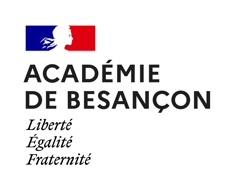 ACADÉMIE DE BESANÇONRécapitulatif des notes de PSE - CAPRécapitulatif des notes de PSE - CAPSE1………......... / 5 pts SE2 ……………. / 15 ptsTOTAL …………..……………..…….. / 20 pts Académie deBESANÇON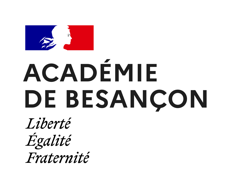 Prévention SantéEnvironnementSESSION 20__Académie deBESANÇONCertificat d’aptitude professionnelle(préciser l’intitulé)Établissement de formation : Académie deBESANÇONFiche récapitulative de notation par classe Fiche récapitulative de notation par classe SE1 :Date :Signature du chef d’établissement : SE2 :Date : Signature du chef d’établissement : NOM et Prénom de l’élèveNote SE1(Sur 5 points)Note SE2(Sur 15 points)Note sur 20